新 书 推 荐中文书名：《部落：如何反向利用致使人类分裂的文化本能》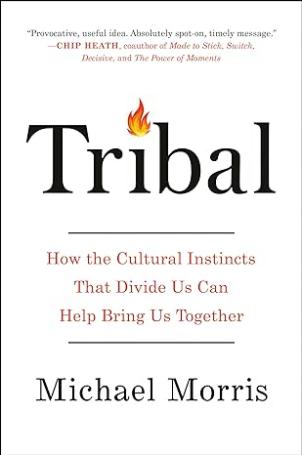 英文书名：Tribal: How the Cultural Instincts That Divide Us Can Help Bring Us Together作    者：Michael Morris出 版 社：Penguin/Thesis代理公司：Inkwell/ANA/Zoey页    数：336页出版时间：2024年10月代理地区：中国大陆、台湾审读资料：电子稿类    型：大众社科版权已授：韩国内容简介：著名哥伦比亚大学教授和“伟大的社会和文化心理学家之一”(社会心理学家艾米·卡/Amy Cuddy评)迈克尔·莫里斯(Michael Morris)的重磅新书，揭开了人类部落本能（tribal instincts ）的神秘面纱，展示了如何利用这种本能来创造积极变化。部落主义（Tribalism）是很容易被误解的流行语。大家都听过权威人士对其流行之势大为哀叹，认为这要归咎于政治两极分化、职场歧视等各方面不同的原因。对此，迈克尔·莫里斯提出，人的部落本能其实是能加以善用的“秘密武器”。人类是唯一生活在部落中的物种，是由各自独特文化凝聚在一起的群体，可以发展到远远超出氏族和乐队的规模。莫里斯认为，人的心理以三种不同方式与进化联系在一起。首先，同伴本能（peer instinct）会驱使人从众，与大多数人保持一致；第二，英雄本能（hero instinct）会让人推崇并模仿群体中最受尊敬的人；第三，仿祖本能（ancestor instinct）会让人倾向于继续跟随前代脚步。正是这些部落本能驱动人去分享知识和目标，继而能够作为团队合作，将积累的文化知识传给下一代。国家、教会和公司等都是部落，部落本能可以解释人对所隶属部落的忠诚，以及部落影响成员思想、行为和身份的潜在方式。然这并不意味着要对部落冲动的非理性嗤之以鼻，或应将其视为提升绩效、弥合裂痕、引发文化变革冲击波的有力杠杆。本书中，莫里斯将专业深入的研究、当前和历史事件以及商业和政治故事整合在一起，打破了传统智慧，将彻底重塑大家对部落的看法。作者简介：迈克尔·莫里斯（Michael Morris）是哥伦比亚商学院Chavkin-Chang教授，也是该校心理学系的教授。学术之外，莫里斯教授为全球数百家客户提供咨询并举办高管培训研讨会，其中包括财富100强企业、政府以及奥巴马和克林顿的竞选团队。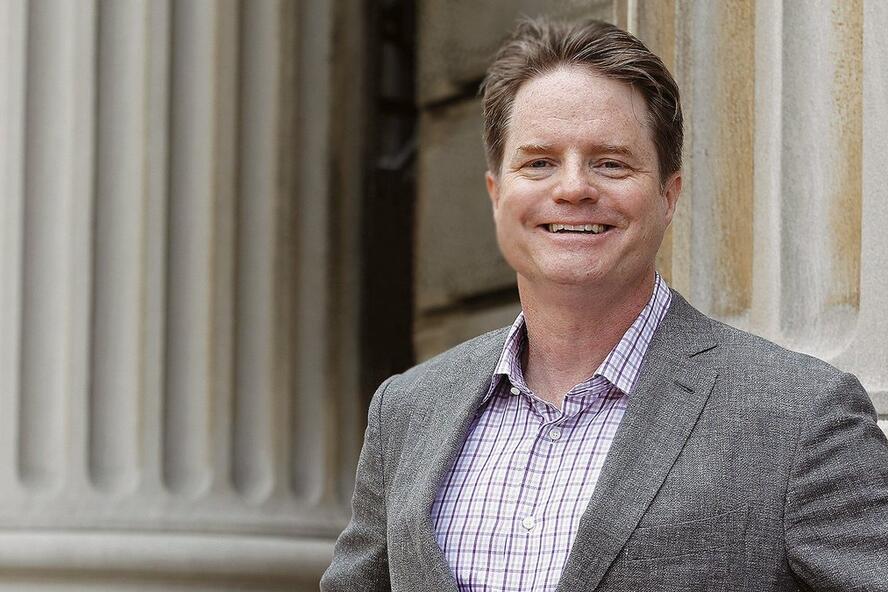 媒体评价：“这是一本引人入胜的读物，它将挑战你重新思考你对部落主义的一些核心信念。迈克尔·莫里斯是一位著名的文化心理学家，他揭示了我们分裂成群体的倾向如何成为一种团结的力量。”——亚当·格兰特（Adam Grant），《纽约时报》排名榜首的畅销书《重新思考》（THINK AGAIN）和《隐藏的潜力》（HIDDEN POTENTIAL）的作者，《重新思考》（RE:THINKING）的主持人“很有煽动性，很有用。绝对准确、及时的信息。”——奇普·希思（Chip Heath），《纽约时报》畅销书《行为设计学》（MADE TO STICK）的合著者 感谢您的阅读！请将反馈信息发至：版权负责人Email ： Righ ts@nurnberg.com.cn安德鲁·纳伯格联合国际有限公司北京代表处北京市海淀区中关村大街甲59号中国人民大学文化大厦1705室,邮编：100872电话：010-82504106, 传真：010-82504200公司网址： http://www.nurnberg.com.cn书目下载： http://www.nurnberg.com.cn/booklist_zh/list.aspx书讯浏览： http://www.nurnberg.com.cn/book/book.aspx视频推荐： http://www.nurnberg.com.cn/video/video.aspx豆瓣小站： http://site.douban.com/110577/新浪微博：安德鲁纳伯格公司的微博_微博(weibo.com)微信订阅号：ANABJ2002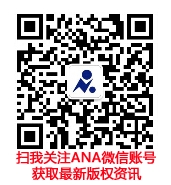 